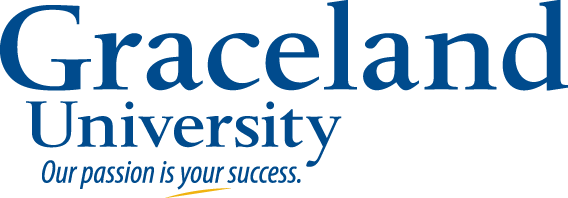 2013-2014Bachelor of Arts (B.A.) Degree:Film, Theatre, Performance Studies  Bachelor of Arts (B.A.) Degree:Film, Theatre, Performance Studies  Courses in BOLD are required by this majorCourses in regular type are to fulfill general education requirements and DO NOT have to be taken the specific semester stated.Courses in ITALIC are strongly recommendedALSO REQUIRED FOR GRADUATION124 credit hours2 Winter Terms39 Upper division credits2.00 GPACompletion of all major & gen ed requirementsBachelor of Arts (B.A.) Degree:Film, Theatre, Performance Studies  Bachelor of Arts (B.A.) Degree:Film, Theatre, Performance Studies  Courses in BOLD are required by this majorCourses in regular type are to fulfill general education requirements and DO NOT have to be taken the specific semester stated.Courses in ITALIC are strongly recommendedALSO REQUIRED FOR GRADUATION124 credit hours2 Winter Terms39 Upper division credits2.00 GPACompletion of all major & gen ed requirementsFirst Year Fall(consider a WT)GE GoalGE GoalSem HoursDate MetFirst Year SpringGE GoalSem HoursDate MetCourses in BOLD are required by this majorCourses in regular type are to fulfill general education requirements and DO NOT have to be taken the specific semester stated.Courses in ITALIC are strongly recommendedALSO REQUIRED FOR GRADUATION124 credit hours2 Winter Terms39 Upper division credits2.00 GPACompletion of all major & gen ed requirementsTHTR1220 Beg. Acting2a2a3THTR1240 Vocal Presentation Skills3b3Courses in BOLD are required by this majorCourses in regular type are to fulfill general education requirements and DO NOT have to be taken the specific semester stated.Courses in ITALIC are strongly recommendedALSO REQUIRED FOR GRADUATION124 credit hours2 Winter Terms39 Upper division credits2.00 GPACompletion of all major & gen ed requirementsHistory/Political Science      1b1bHuman Diversity      43Courses in BOLD are required by this majorCourses in regular type are to fulfill general education requirements and DO NOT have to be taken the specific semester stated.Courses in ITALIC are strongly recommendedALSO REQUIRED FOR GRADUATION124 credit hours2 Winter Terms39 Upper division credits2.00 GPACompletion of all major & gen ed requirementsENGL1410 Modern Rhetoric ORENGL1440 English Honors3C3C3Mathematics      3a3Courses in BOLD are required by this majorCourses in regular type are to fulfill general education requirements and DO NOT have to be taken the specific semester stated.Courses in ITALIC are strongly recommendedALSO REQUIRED FOR GRADUATION124 credit hours2 Winter Terms39 Upper division credits2.00 GPACompletion of all major & gen ed requirementsENGL1410 Modern Rhetoric ORENGL1440 English Honors3C3C3THTR2110 Performance Studies3Courses in BOLD are required by this majorCourses in regular type are to fulfill general education requirements and DO NOT have to be taken the specific semester stated.Courses in ITALIC are strongly recommendedALSO REQUIRED FOR GRADUATION124 credit hours2 Winter Terms39 Upper division credits2.00 GPACompletion of all major & gen ed requirementsNatural Science      1a1aElectiveCourses in BOLD are required by this majorCourses in regular type are to fulfill general education requirements and DO NOT have to be taken the specific semester stated.Courses in ITALIC are strongly recommendedALSO REQUIRED FOR GRADUATION124 credit hours2 Winter Terms39 Upper division credits2.00 GPACompletion of all major & gen ed requirementsINTD1100 Critical Thinking in Arts & Sciences*3PE Activity3fCourses in BOLD are required by this majorCourses in regular type are to fulfill general education requirements and DO NOT have to be taken the specific semester stated.Courses in ITALIC are strongly recommendedALSO REQUIRED FOR GRADUATION124 credit hours2 Winter Terms39 Upper division credits2.00 GPACompletion of all major & gen ed requirementsINTD1100 Critical Thinking in Arts & Sciences*3Courses in BOLD are required by this majorCourses in regular type are to fulfill general education requirements and DO NOT have to be taken the specific semester stated.Courses in ITALIC are strongly recommendedALSO REQUIRED FOR GRADUATION124 credit hours2 Winter Terms39 Upper division credits2.00 GPACompletion of all major & gen ed requirementsTotal HoursTotal HoursCourses in BOLD are required by this majorCourses in regular type are to fulfill general education requirements and DO NOT have to be taken the specific semester stated.Courses in ITALIC are strongly recommendedALSO REQUIRED FOR GRADUATION124 credit hours2 Winter Terms39 Upper division credits2.00 GPACompletion of all major & gen ed requirementsNotes:      Notes:      Notes:      Notes:      Notes:      Notes:      Notes:      Notes:      Notes:      Courses in BOLD are required by this majorCourses in regular type are to fulfill general education requirements and DO NOT have to be taken the specific semester stated.Courses in ITALIC are strongly recommendedALSO REQUIRED FOR GRADUATION124 credit hours2 Winter Terms39 Upper division credits2.00 GPACompletion of all major & gen ed requirementsSecond Year Fall(consider a WT)GE GoalGE GoalSemHoursDate MetSecond Year SpringGE GoalSem HoursDate MetCourses in BOLD are required by this majorCourses in regular type are to fulfill general education requirements and DO NOT have to be taken the specific semester stated.Courses in ITALIC are strongly recommendedALSO REQUIRED FOR GRADUATION124 credit hours2 Winter Terms39 Upper division credits2.00 GPACompletion of all major & gen ed requirementsTHTR1310 Intro to Stagecraft3THTR1200 Intro to Theatre3Courses in BOLD are required by this majorCourses in regular type are to fulfill general education requirements and DO NOT have to be taken the specific semester stated.Courses in ITALIC are strongly recommendedALSO REQUIRED FOR GRADUATION124 credit hours2 Winter Terms39 Upper division credits2.00 GPACompletion of all major & gen ed requirementsENGL2510 Intro to Film2b2b3Ethics/Values      3eCourses in BOLD are required by this majorCourses in regular type are to fulfill general education requirements and DO NOT have to be taken the specific semester stated.Courses in ITALIC are strongly recommendedALSO REQUIRED FOR GRADUATION124 credit hours2 Winter Terms39 Upper division credits2.00 GPACompletion of all major & gen ed requirementsSocial/Behavioral Science      1c1cOne more 1a,1b, or 1c       1dCourses in BOLD are required by this majorCourses in regular type are to fulfill general education requirements and DO NOT have to be taken the specific semester stated.Courses in ITALIC are strongly recommendedALSO REQUIRED FOR GRADUATION124 credit hours2 Winter Terms39 Upper division credits2.00 GPACompletion of all major & gen ed requirementsMathematics      3a3aHLTH1300 Lifetime Health/Fitness Lab3fCourses in BOLD are required by this majorCourses in regular type are to fulfill general education requirements and DO NOT have to be taken the specific semester stated.Courses in ITALIC are strongly recommendedALSO REQUIRED FOR GRADUATION124 credit hours2 Winter Terms39 Upper division credits2.00 GPACompletion of all major & gen ed requirementsElective      Elective      Courses in BOLD are required by this majorCourses in regular type are to fulfill general education requirements and DO NOT have to be taken the specific semester stated.Courses in ITALIC are strongly recommendedALSO REQUIRED FOR GRADUATION124 credit hours2 Winter Terms39 Upper division credits2.00 GPACompletion of all major & gen ed requirementsTotal HoursTotal HoursCourses in BOLD are required by this majorCourses in regular type are to fulfill general education requirements and DO NOT have to be taken the specific semester stated.Courses in ITALIC are strongly recommendedALSO REQUIRED FOR GRADUATION124 credit hours2 Winter Terms39 Upper division credits2.00 GPACompletion of all major & gen ed requirementsNotes:      	Notes:      	Notes:      	Notes:      	Notes:      	Notes:      	Notes:      	Notes:      	Notes:      	Courses in BOLD are required by this majorCourses in regular type are to fulfill general education requirements and DO NOT have to be taken the specific semester stated.Courses in ITALIC are strongly recommendedALSO REQUIRED FOR GRADUATION124 credit hours2 Winter Terms39 Upper division credits2.00 GPACompletion of all major & gen ed requirementsThird Year Fall(check your degree audit!)GE GoalGE GoalSemHoursDate MetThird Year SpringGE GoalSem HoursDate Met* See Catalog for specific information+denotes courses offered only every other yearTHTR3370 Theatre History I3ENGL3110 Critical Theory3* See Catalog for specific information+denotes courses offered only every other year**ENGL2530 Film Topics3ENGL3530 Digital Filmmaking3* See Catalog for specific information+denotes courses offered only every other yearTHTR2250 Exp. Performance3THTR3380 Theatre History II3* See Catalog for specific information+denotes courses offered only every other yearENGL3XXX Advanced Comp      3d3d3Elective      * See Catalog for specific information+denotes courses offered only every other yearElective      Elective      Total HoursTotal HoursNotes:      Notes:      Notes:      Notes:      Notes:      Notes:      Notes:      Notes:      Notes:      Notes:      Notes:      Notes:      Notes:      Notes:      Notes:      Notes:      Notes:      Notes:      Fourth Year Fall(apply for graduation!)GE GoalGE GoalSemHoursDate MetFourth Year SpringGE GoalSem HoursDate MetFilm, Theatre, Perf UD Elective      **ENGL Film Topics3THTR4100 Directing Elective      3Elective      ***ENGL/THTR Upper Division Elective3Elective      Elective      Elective      Elective      Total HoursTotal HoursNotes:      Notes:      Notes:      Notes:      Notes:      Notes:      Notes:      Notes:      Notes:      Updated:7/5/13Notes:      Notes:      Notes:      Notes:      Notes:      Notes:      Notes:      Notes:      Notes:      Updated:7/5/13* Graduation requirement for all first time freshmen** 6 s.h of topics hours required: choose from ENGL2530, ENGL2550, ENGL3520, ENGL3550*** 3 s.h Upper Division Electives: Choose from ENGL3150, THTR3350, THTR4350, THTR4150, ENGL4150, ENGL3520, ENGL3550DISCLAIMER: These plans are to be used as guides only and are subject to changes in curriculum requirements. Refer to your Graceland Catalog for complete and accurate information. Some courses listed on the plans may have prerequisites that have not been stated. The student has the ultimate responsibility for scheduling and meeting the graduation requirements.* Graduation requirement for all first time freshmen** 6 s.h of topics hours required: choose from ENGL2530, ENGL2550, ENGL3520, ENGL3550*** 3 s.h Upper Division Electives: Choose from ENGL3150, THTR3350, THTR4350, THTR4150, ENGL4150, ENGL3520, ENGL3550DISCLAIMER: These plans are to be used as guides only and are subject to changes in curriculum requirements. Refer to your Graceland Catalog for complete and accurate information. Some courses listed on the plans may have prerequisites that have not been stated. The student has the ultimate responsibility for scheduling and meeting the graduation requirements.* Graduation requirement for all first time freshmen** 6 s.h of topics hours required: choose from ENGL2530, ENGL2550, ENGL3520, ENGL3550*** 3 s.h Upper Division Electives: Choose from ENGL3150, THTR3350, THTR4350, THTR4150, ENGL4150, ENGL3520, ENGL3550DISCLAIMER: These plans are to be used as guides only and are subject to changes in curriculum requirements. Refer to your Graceland Catalog for complete and accurate information. Some courses listed on the plans may have prerequisites that have not been stated. The student has the ultimate responsibility for scheduling and meeting the graduation requirements.* Graduation requirement for all first time freshmen** 6 s.h of topics hours required: choose from ENGL2530, ENGL2550, ENGL3520, ENGL3550*** 3 s.h Upper Division Electives: Choose from ENGL3150, THTR3350, THTR4350, THTR4150, ENGL4150, ENGL3520, ENGL3550DISCLAIMER: These plans are to be used as guides only and are subject to changes in curriculum requirements. Refer to your Graceland Catalog for complete and accurate information. Some courses listed on the plans may have prerequisites that have not been stated. The student has the ultimate responsibility for scheduling and meeting the graduation requirements.* Graduation requirement for all first time freshmen** 6 s.h of topics hours required: choose from ENGL2530, ENGL2550, ENGL3520, ENGL3550*** 3 s.h Upper Division Electives: Choose from ENGL3150, THTR3350, THTR4350, THTR4150, ENGL4150, ENGL3520, ENGL3550DISCLAIMER: These plans are to be used as guides only and are subject to changes in curriculum requirements. Refer to your Graceland Catalog for complete and accurate information. Some courses listed on the plans may have prerequisites that have not been stated. The student has the ultimate responsibility for scheduling and meeting the graduation requirements.* Graduation requirement for all first time freshmen** 6 s.h of topics hours required: choose from ENGL2530, ENGL2550, ENGL3520, ENGL3550*** 3 s.h Upper Division Electives: Choose from ENGL3150, THTR3350, THTR4350, THTR4150, ENGL4150, ENGL3520, ENGL3550DISCLAIMER: These plans are to be used as guides only and are subject to changes in curriculum requirements. Refer to your Graceland Catalog for complete and accurate information. Some courses listed on the plans may have prerequisites that have not been stated. The student has the ultimate responsibility for scheduling and meeting the graduation requirements.* Graduation requirement for all first time freshmen** 6 s.h of topics hours required: choose from ENGL2530, ENGL2550, ENGL3520, ENGL3550*** 3 s.h Upper Division Electives: Choose from ENGL3150, THTR3350, THTR4350, THTR4150, ENGL4150, ENGL3520, ENGL3550DISCLAIMER: These plans are to be used as guides only and are subject to changes in curriculum requirements. Refer to your Graceland Catalog for complete and accurate information. Some courses listed on the plans may have prerequisites that have not been stated. The student has the ultimate responsibility for scheduling and meeting the graduation requirements.* Graduation requirement for all first time freshmen** 6 s.h of topics hours required: choose from ENGL2530, ENGL2550, ENGL3520, ENGL3550*** 3 s.h Upper Division Electives: Choose from ENGL3150, THTR3350, THTR4350, THTR4150, ENGL4150, ENGL3520, ENGL3550DISCLAIMER: These plans are to be used as guides only and are subject to changes in curriculum requirements. Refer to your Graceland Catalog for complete and accurate information. Some courses listed on the plans may have prerequisites that have not been stated. The student has the ultimate responsibility for scheduling and meeting the graduation requirements.* Graduation requirement for all first time freshmen** 6 s.h of topics hours required: choose from ENGL2530, ENGL2550, ENGL3520, ENGL3550*** 3 s.h Upper Division Electives: Choose from ENGL3150, THTR3350, THTR4350, THTR4150, ENGL4150, ENGL3520, ENGL3550DISCLAIMER: These plans are to be used as guides only and are subject to changes in curriculum requirements. Refer to your Graceland Catalog for complete and accurate information. Some courses listed on the plans may have prerequisites that have not been stated. The student has the ultimate responsibility for scheduling and meeting the graduation requirements.Name:      ID:     * Graduation requirement for all first time freshmen** 6 s.h of topics hours required: choose from ENGL2530, ENGL2550, ENGL3520, ENGL3550*** 3 s.h Upper Division Electives: Choose from ENGL3150, THTR3350, THTR4350, THTR4150, ENGL4150, ENGL3520, ENGL3550DISCLAIMER: These plans are to be used as guides only and are subject to changes in curriculum requirements. Refer to your Graceland Catalog for complete and accurate information. Some courses listed on the plans may have prerequisites that have not been stated. The student has the ultimate responsibility for scheduling and meeting the graduation requirements.* Graduation requirement for all first time freshmen** 6 s.h of topics hours required: choose from ENGL2530, ENGL2550, ENGL3520, ENGL3550*** 3 s.h Upper Division Electives: Choose from ENGL3150, THTR3350, THTR4350, THTR4150, ENGL4150, ENGL3520, ENGL3550DISCLAIMER: These plans are to be used as guides only and are subject to changes in curriculum requirements. Refer to your Graceland Catalog for complete and accurate information. Some courses listed on the plans may have prerequisites that have not been stated. The student has the ultimate responsibility for scheduling and meeting the graduation requirements.* Graduation requirement for all first time freshmen** 6 s.h of topics hours required: choose from ENGL2530, ENGL2550, ENGL3520, ENGL3550*** 3 s.h Upper Division Electives: Choose from ENGL3150, THTR3350, THTR4350, THTR4150, ENGL4150, ENGL3520, ENGL3550DISCLAIMER: These plans are to be used as guides only and are subject to changes in curriculum requirements. Refer to your Graceland Catalog for complete and accurate information. Some courses listed on the plans may have prerequisites that have not been stated. The student has the ultimate responsibility for scheduling and meeting the graduation requirements.* Graduation requirement for all first time freshmen** 6 s.h of topics hours required: choose from ENGL2530, ENGL2550, ENGL3520, ENGL3550*** 3 s.h Upper Division Electives: Choose from ENGL3150, THTR3350, THTR4350, THTR4150, ENGL4150, ENGL3520, ENGL3550DISCLAIMER: These plans are to be used as guides only and are subject to changes in curriculum requirements. Refer to your Graceland Catalog for complete and accurate information. Some courses listed on the plans may have prerequisites that have not been stated. The student has the ultimate responsibility for scheduling and meeting the graduation requirements.* Graduation requirement for all first time freshmen** 6 s.h of topics hours required: choose from ENGL2530, ENGL2550, ENGL3520, ENGL3550*** 3 s.h Upper Division Electives: Choose from ENGL3150, THTR3350, THTR4350, THTR4150, ENGL4150, ENGL3520, ENGL3550DISCLAIMER: These plans are to be used as guides only and are subject to changes in curriculum requirements. Refer to your Graceland Catalog for complete and accurate information. Some courses listed on the plans may have prerequisites that have not been stated. The student has the ultimate responsibility for scheduling and meeting the graduation requirements.* Graduation requirement for all first time freshmen** 6 s.h of topics hours required: choose from ENGL2530, ENGL2550, ENGL3520, ENGL3550*** 3 s.h Upper Division Electives: Choose from ENGL3150, THTR3350, THTR4350, THTR4150, ENGL4150, ENGL3520, ENGL3550DISCLAIMER: These plans are to be used as guides only and are subject to changes in curriculum requirements. Refer to your Graceland Catalog for complete and accurate information. Some courses listed on the plans may have prerequisites that have not been stated. The student has the ultimate responsibility for scheduling and meeting the graduation requirements.* Graduation requirement for all first time freshmen** 6 s.h of topics hours required: choose from ENGL2530, ENGL2550, ENGL3520, ENGL3550*** 3 s.h Upper Division Electives: Choose from ENGL3150, THTR3350, THTR4350, THTR4150, ENGL4150, ENGL3520, ENGL3550DISCLAIMER: These plans are to be used as guides only and are subject to changes in curriculum requirements. Refer to your Graceland Catalog for complete and accurate information. Some courses listed on the plans may have prerequisites that have not been stated. The student has the ultimate responsibility for scheduling and meeting the graduation requirements.* Graduation requirement for all first time freshmen** 6 s.h of topics hours required: choose from ENGL2530, ENGL2550, ENGL3520, ENGL3550*** 3 s.h Upper Division Electives: Choose from ENGL3150, THTR3350, THTR4350, THTR4150, ENGL4150, ENGL3520, ENGL3550DISCLAIMER: These plans are to be used as guides only and are subject to changes in curriculum requirements. Refer to your Graceland Catalog for complete and accurate information. Some courses listed on the plans may have prerequisites that have not been stated. The student has the ultimate responsibility for scheduling and meeting the graduation requirements.* Graduation requirement for all first time freshmen** 6 s.h of topics hours required: choose from ENGL2530, ENGL2550, ENGL3520, ENGL3550*** 3 s.h Upper Division Electives: Choose from ENGL3150, THTR3350, THTR4350, THTR4150, ENGL4150, ENGL3520, ENGL3550DISCLAIMER: These plans are to be used as guides only and are subject to changes in curriculum requirements. Refer to your Graceland Catalog for complete and accurate information. Some courses listed on the plans may have prerequisites that have not been stated. The student has the ultimate responsibility for scheduling and meeting the graduation requirements.* Graduation requirement for all first time freshmen** 6 s.h of topics hours required: choose from ENGL2530, ENGL2550, ENGL3520, ENGL3550*** 3 s.h Upper Division Electives: Choose from ENGL3150, THTR3350, THTR4350, THTR4150, ENGL4150, ENGL3520, ENGL3550DISCLAIMER: These plans are to be used as guides only and are subject to changes in curriculum requirements. Refer to your Graceland Catalog for complete and accurate information. Some courses listed on the plans may have prerequisites that have not been stated. The student has the ultimate responsibility for scheduling and meeting the graduation requirements.* Graduation requirement for all first time freshmen** 6 s.h of topics hours required: choose from ENGL2530, ENGL2550, ENGL3520, ENGL3550*** 3 s.h Upper Division Electives: Choose from ENGL3150, THTR3350, THTR4350, THTR4150, ENGL4150, ENGL3520, ENGL3550DISCLAIMER: These plans are to be used as guides only and are subject to changes in curriculum requirements. Refer to your Graceland Catalog for complete and accurate information. Some courses listed on the plans may have prerequisites that have not been stated. The student has the ultimate responsibility for scheduling and meeting the graduation requirements.* Graduation requirement for all first time freshmen** 6 s.h of topics hours required: choose from ENGL2530, ENGL2550, ENGL3520, ENGL3550*** 3 s.h Upper Division Electives: Choose from ENGL3150, THTR3350, THTR4350, THTR4150, ENGL4150, ENGL3520, ENGL3550DISCLAIMER: These plans are to be used as guides only and are subject to changes in curriculum requirements. Refer to your Graceland Catalog for complete and accurate information. Some courses listed on the plans may have prerequisites that have not been stated. The student has the ultimate responsibility for scheduling and meeting the graduation requirements.* Graduation requirement for all first time freshmen** 6 s.h of topics hours required: choose from ENGL2530, ENGL2550, ENGL3520, ENGL3550*** 3 s.h Upper Division Electives: Choose from ENGL3150, THTR3350, THTR4350, THTR4150, ENGL4150, ENGL3520, ENGL3550DISCLAIMER: These plans are to be used as guides only and are subject to changes in curriculum requirements. Refer to your Graceland Catalog for complete and accurate information. Some courses listed on the plans may have prerequisites that have not been stated. The student has the ultimate responsibility for scheduling and meeting the graduation requirements.* Graduation requirement for all first time freshmen** 6 s.h of topics hours required: choose from ENGL2530, ENGL2550, ENGL3520, ENGL3550*** 3 s.h Upper Division Electives: Choose from ENGL3150, THTR3350, THTR4350, THTR4150, ENGL4150, ENGL3520, ENGL3550DISCLAIMER: These plans are to be used as guides only and are subject to changes in curriculum requirements. Refer to your Graceland Catalog for complete and accurate information. Some courses listed on the plans may have prerequisites that have not been stated. The student has the ultimate responsibility for scheduling and meeting the graduation requirements.* Graduation requirement for all first time freshmen** 6 s.h of topics hours required: choose from ENGL2530, ENGL2550, ENGL3520, ENGL3550*** 3 s.h Upper Division Electives: Choose from ENGL3150, THTR3350, THTR4350, THTR4150, ENGL4150, ENGL3520, ENGL3550DISCLAIMER: These plans are to be used as guides only and are subject to changes in curriculum requirements. Refer to your Graceland Catalog for complete and accurate information. Some courses listed on the plans may have prerequisites that have not been stated. The student has the ultimate responsibility for scheduling and meeting the graduation requirements.* Graduation requirement for all first time freshmen** 6 s.h of topics hours required: choose from ENGL2530, ENGL2550, ENGL3520, ENGL3550*** 3 s.h Upper Division Electives: Choose from ENGL3150, THTR3350, THTR4350, THTR4150, ENGL4150, ENGL3520, ENGL3550DISCLAIMER: These plans are to be used as guides only and are subject to changes in curriculum requirements. Refer to your Graceland Catalog for complete and accurate information. Some courses listed on the plans may have prerequisites that have not been stated. The student has the ultimate responsibility for scheduling and meeting the graduation requirements.* Graduation requirement for all first time freshmen** 6 s.h of topics hours required: choose from ENGL2530, ENGL2550, ENGL3520, ENGL3550*** 3 s.h Upper Division Electives: Choose from ENGL3150, THTR3350, THTR4350, THTR4150, ENGL4150, ENGL3520, ENGL3550DISCLAIMER: These plans are to be used as guides only and are subject to changes in curriculum requirements. Refer to your Graceland Catalog for complete and accurate information. Some courses listed on the plans may have prerequisites that have not been stated. The student has the ultimate responsibility for scheduling and meeting the graduation requirements.* Graduation requirement for all first time freshmen** 6 s.h of topics hours required: choose from ENGL2530, ENGL2550, ENGL3520, ENGL3550*** 3 s.h Upper Division Electives: Choose from ENGL3150, THTR3350, THTR4350, THTR4150, ENGL4150, ENGL3520, ENGL3550DISCLAIMER: These plans are to be used as guides only and are subject to changes in curriculum requirements. Refer to your Graceland Catalog for complete and accurate information. Some courses listed on the plans may have prerequisites that have not been stated. The student has the ultimate responsibility for scheduling and meeting the graduation requirements.